Elogic A/S søger en tavlebygger til effekt- og styretavle produktionØnsker du en spændende og afvekslende hverdag?Vi har forrygende travlt, og har derfor brug for en tavlebygger der har værktøjskassen fyldt godt op med selvstændighed og et godt humør.Vi lægger stor vægt på at det skal være sjovt og udviklende og at gå på arbejde, vi har en stor fællesskabsfølelse, og er alle ansat i den samme flade organisation.Vores kontor og værksted er beliggende på Egeskovvej 2A, 8700 Horsens, tæt ved E45ArbejdsopgaverMontage af effekt- og styretavlerKvalitetskontrol og testProjekter i teamsOpdatering af dokumentation, samt samarbejde med vores projektafdelingAnsvarlig for egne opgaverHjælpe udekørende serviceteknikkere, ved specielle opgaverFaglige kvalifikationerDin uddannelse kan spænde fra ønsket om at være tavle bygger til at have en uddannelse som elektriker, automatiktekniker eller tilsvarende.Gerne erfaring med tavlebygning, alternativt se hvad det indeholder: blivtavlebygger.dkDu har måske kendskab, til at teste færdigbyggede tavlerDu kan IT på brugerniveauDu har kendskab til engelskResten skal dine nye dygtige kolleger nok hjælpe dig med at få lært!Personlige kvalifikationerDu arbejder selvstændigt, omhyggeligt og kvalitetsbevidstDu er struktureret og har et godt overblikDu sætter en ære i at levere en god service til aftalt tidDu har sans for detaljenDu er pligtopfyldende og tager ejerskab for opgaverneDu er fleksibel, da der i perioder vil forekomme arbejde udenfor normal arbejdstidVi tilbyderEt spændende og afvekslende job i en virksomhed hvor beslutningsvejene er korte.Du vil komme til at indgå i et team af kollegaer, der alle står parat til at modtage dig.SundhedsforsikringKantineordningEn fast stilling på timelønAttraktiv lønpakke med pensionsordning og sundhedsforsikringFor den rette person, er der gode udviklingsmuligheder fagligt- og personligt.Gode kollegaer og et uformelt arbejdsmiljø.Ansættelsesstart efter aftale, meget gerne hurtigst muligt.Send din ansøgning mrk. Tavlebygger og dit CV hurtigst muligt til job@elogic.dkNår den rette kandidat dukker op, tillader vi os at afkorte processen,så skynd dig at sende din ansøgning. Du kan læse mere om os på www.elogic.dkHvis du har spørgsmål eller ønsker mere information om stillingerne så kontakt: Johnny Høilund på tlf. 51 75 65 34.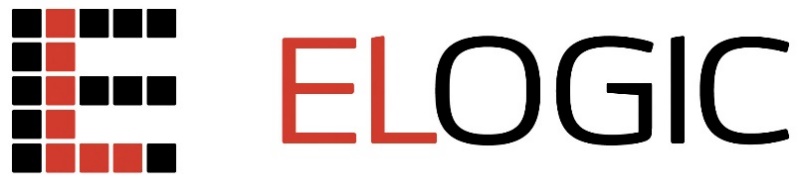 Vi er en dansk privat ejet virksomhed, og er en af de førende leverandører af el-tavler.Vi leverer tavler til alle formål i industrien, og til alle former for byggeri.Ved hjælp af vores erfarne og kompetente medarbejdere sikrer vi, at vores kunder får netop den rådgivning og vejledning, som de har behov for.Dette sikres ved dialog og tæt relation - noget som ligger os rigtig meget på sinde. 